Exercises: ArraysYou can check your solutions here: https://judge.softuni.bg/Contests/Compete/Index/867#0.Day of WeekEnter a day number [1…7] and print the day name (in English) or “Invalid Day!”. Use an array of strings.ExamplesHintsUse an array of strings holding the day names: {"Monday", "Tuesday", "Wednesday", "Thursday", "Friday", "Saturday", "Sunday"}.Print the element at index (day-1) when it is in the range [1…7] or “Invalid Day!” otherwise.Reverse an Array of IntegersWrite a program to read an array of integers, reverse it and print its elements. The input consists of a number n (the number of elements) + n integers, each as a separate line. Print the output on a single line (space separated).ExamplesHintsFirst, read the number n.Allocate an array of n integers.Read the integers in a for-loop.Instead of reversing the array, you can just pass through the elements from the last (n-1) to the first (0) with a reverse for-loop.Triple SumWrite a program to read an array of integers and find all triples of elements a, b and c, such that a + b == c (where a stays to the left from b). Print “No” if no such triples exist.ExamplesHints:Read the input numbers in array arr[].Use nested loops to generate all pairs {a, b}, such that 0 ≤ a < b < n.Check whether arr[] contains the sum arr[a] + arr[b].Sum ArraysWrite a program that reads two arrays of integers and sums them. When the arrays are not of the same size, duplicate the smaller array a few times.ExamplesHintsAssume the first array arr1 has len1 elements and the second arr2 has len2 elements.The result array will have max(len1, len2) elements.We sum array elements one by one (from the first to the last). To enable rotating (take the first element as next after the last), we use the position % length indexing: arr1[i % len1] and arr2[i % len2].Condense Array to NumberWrite a program to read an array of integers and condense them by summing adjacent couples of elements until a single integer is obtained. For example, if we have 3 elements {2, 10, 3}, we sum the first two and the second two elements and obtain {2+10, 10+3} = {12, 13}, then we sum again all adjacent elements and obtain {12+13} = {25}.ExamplesHintsWhile we have more than one element in the array nums[], repeat the following:Allocate a new array condensed[] of size nums.Length-1.Sum the numbers from nums[] to condensed[]:condensed[i] = nums[i] + nums[i+1]nums[] = condensed[]The process is illustrated below:Extract Middle 1, 2 or 3 ElementsWrite a method to extract the middle 1, 2 or 3 elements from array of n integers and print them.n = 1 -> 1 elementeven n -> 2 elementsodd n -> 3 elementsCreate a program that reads an array of integers (space separated values) and prints the middle elements in the format shown in the examples.ExamplesHintsWrite different logic for each case (n = 1, even n, odd n)n = 1  take the first elementodd n  take elements n/2-1, n/2, n/2+1even n  take elements n/2-1 and n/2Last K Numbers Sums SequenceEnter two integers n and k. Generate and print the following sequence of n elements:The first element is: 1All other elements = sum of the previous k elements (if less than k are available, sum all of them)Example: n = 9, k = 5  120 = 1 + 1 + 2 + 4 + 8 + 16 + 31 + 61ExamplesHintsUse an array of integers to hold the sequence.Initially seq[0] = 1Use two nested loops:Loop through all elements i = 1 … n Sum the elements i-k … i-1: seq[i] = sum(seq[i-k … i-1])Largest Common EndRead two arrays of words and find the length of the largest common end (left or right).ExamplesHintsScan the arrays from left to right until the end of the shorter is reached and count the equal elements.Scan the arrays form right to left until the start of the shorter is reached.Keep the start position and the length of the longest equal start / end.Rotate and SumTo “rotate an array on the right” means to move its last element first: {1, 2, 3}  {3, 1, 2}.Write a program to read an array of n integers (space separated on a single line) and an integer k, rotate the array right k times and sum the obtained arrays after each rotation as shown below.ExamplesHintsAfter r rotations the element at position i goes to position (i + r) % n.The sum[] array can be calculated by two nested loops: for r = 1 … k; for i = 0 … n-1.Fold and Sum Read an array of 4*k integers, fold it like shown below, and print the sum of the upper and lower two rows (each holding 2 * k integers):ExamplesHintsCreate the first row after folding: the first k numbers reversed, followed by the last k numbers reversed.Create the second row after folding: the middle 2*k numbers.Sum the first and the second rows.Compare Char ArraysCompare two char arrays lexicographically (letter by letter).Print the them in alphabetical order, each on separate line.ExamplesHintsCompare the first letter of arr1[] and arr2[], if equal, compare the next letter, etc.If all letters are equal, the smaller array is the shorter.If all letters are equal and the array lengths are the same, the arrays are equal.Max Sequence of Equal ElementsWrite a program that finds the longest sequence of equal elements in an array of integers. If several longest sequences exist, print the leftmost one.ExamplesHintsStart with the sequence that consists of the first element: start=0, len=1.Scan the elements from left to right, starting at the second element: pos=1…n-1.At each step compare the current element with the element on the left.Same value  you have found a sequence longer by one  len++.Different value  start a new sequence from the current element: start=pos, len=1.After each step remember the sequence it is found to be longest at the moment: bestStart=start, bestLen=len.Finally, print the longest sequence by using bestStart and bestLen.Max Sequence of Increasing ElementsWrite a program that finds the longest increasing subsequence in an array of integers. The longest increasing subsequence is a portion of the array (subsequence) that is strongly increasing and has the longest possible length. If several such subsequences exist, find the left most of them.ExamplesHintsUse the same algorithm like in the previous problem (Max Sequence of Equal Elements).Most Frequent NumberWrite a program that finds the most frequent number in a given sequence of numbers. Numbers will be in the range [0…65535].In case of multiple numbers with the same maximal frequency, print the left most of them.ExamplesIndex of LettersWrite a program that creates an array containing all letters from the alphabet (a-z). Read a lowercase word from the console and print the index of each of its letters in the letters array.ExamplesPairs by DifferenceWrite a program that count the number of pairs in given array which difference is equal to given number.InputThe first line holds the sequence of numbers.The second line holds the difference.ExamplesEqual SumsWrite a program that determines if there exists an element in the array such that the sum of the elements on its left is equal to the sum of the elements on its right. If there are no elements to the left / right, their sum is considered to be 0. Print the index that satisfies the required condition or “no” if there is no such index.ExamplesInputOutput1Monday2Tuesday7Sunday0Invalid Day!InputOutput310203030 20 104-1209955 99 20 -1InputOutput1 1 1 1No4 2 8 64 + 2 == 62 + 6 == 82 7 5 02 + 5 == 72 + 0 == 27 + 0 == 75 + 0 == 53 1 5 6 1 23 + 2 == 51 + 5 == 61 + 1 == 21 + 2 == 35 + 1 == 61 + 2 == 3InputOutputComments1 2 3 42 3 4 53 5 7 91 2 3 4 +2 3 4 5 =3 5 7 91 2 3 4 52 33 5 5 7 71 2 3 4 5 +2 3 2 3 2 =3 5 5 7 75 4 32 3 1 47 7 4 95 4 3 5 +2 3 1 4 +7 7 4 9InputOutputComments2 10 3252 10 3  2+10 10+3  12 13  12 + 13  255 0 4 1 2355 0 4 1 2  5+0 0+4 4+1 1+2  5 4 5 3  5+4 4+5 5+3  9 9 8  9+9 9+8  18 17  18+17  35111 is already condensed to numberInputOutput5{ 5 }2 3 8 1 7 4{ 8, 1 }1 2 3 4 5 6 7{ 3, 4, 5 }10 20 30 40 50 60 70 80{ 40, 50 }InputOutput631 1 2 4 7 13821 1 2 3 5 8 13 21951 1 2 4 8 16 31 61 120InputOutputCommentshi php java csharp sql html css jshi php java js softuni nakov java learn3The largest common end is at the left: hi php javahi php java xml csharp sql html css jsnakov java sql html css js4The largest common end is at the right: sql html css jsI love programmingLearn Java or C#0No common words at the left and rightInputOutputComments3 2 4 -123 2 5 6rotated1[] = -1  3  2  4rotated2[] =  4 -1  3  2sum[] =  3  2  5  61 2 314 3 5rotated1[] = 3 1 2sum[] = 4 3 51 2 3 4 5312 10 8 6 9rotated1[] =  5  1  2  3  4rotated2[] =  4  5  1  2  3rotated3[] =  3  4  5  1  2sum[] = 12 10  8  6  9InputOutputComments5 2 3 67 95  6  +2  3  =7  91 2 3 4 5 6 7 85 5 13 132  1  8  7  +3  4  5  6  =5  5 13 134 3          -1 2          5 0 1         9 8            6 7 -21 8 4 -1 16 14-1  3  4 -2  7  6  + 2  5  0  1  9  8  = 1  8  4 -1 16 14InputOutputa b cd e fabcdefp e t e ra n n i eanniepetera n n i ea nananniea ba bababInputOutput2 1 1 2 3 3 2 2 2 12 2 21 1 1 2 3 1 3 31 1 14 4 4 44 4 4 40 1 1 5 2 2 6 3 31 1InputOutput3 2 3 4 2 2 42 3 44 5 1 2 3 4 51 2 3 4 53 4 5 63 4 5 60 1 1 2 2 3 30 1InputOutputOutput4 1 1 4 2 3 4 4 1 2 4 9 34The number 4 is the most frequent (occurs 5 times)2 2 2 2 1 2 2 22The number 2 is the most frequent (occurs 7 times)7 7 7 0 2 2 2 0 10 10 107The numbers 2, 7 and 10 have the same maximal frequence (each occurs 3 times). The leftmost of them is 7.InputOutputabcza -> 0b -> 1c -> 2z -> 25softunis -> 18o -> 14f -> 5t -> 19u -> 20n -> 13i -> 8InputOutputComments1 5 3 4 223Pairs of elements with difference 2 -> {1, 3}, {5, 3}, {4, 2}5 3 8 10 12 110No pairs with difference 1InputOutputComments1 2 3 32At a[2] -> left sum = 3, right sum = 3a[0] + a[1] = a[3]1 2noAt a[0] -> left sum = 0, right sum = 2At a[1] -> left sum = 1, right sum = 0No such index exists10At a[0] -> left sum = 0, right sum = 01 2 3noNo such index exists10 5 5 99 3 4 2 5 1 1 43At a[3] -> left sum = 20, right sum = 20a[0] + a[1] + a[2] = a[4] + a[5] + a[6] + a[7] + a[8] + a[9] + a[10]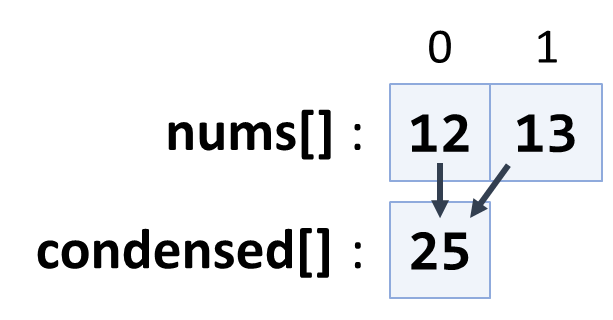 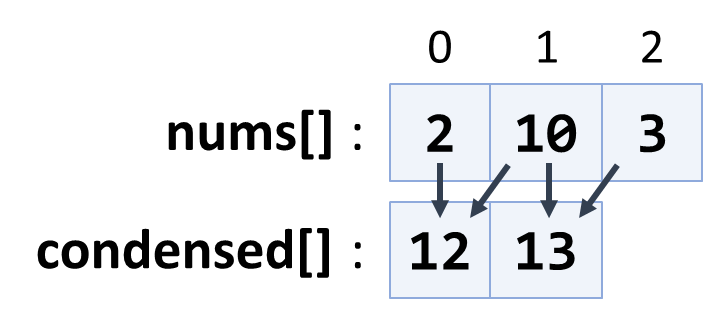 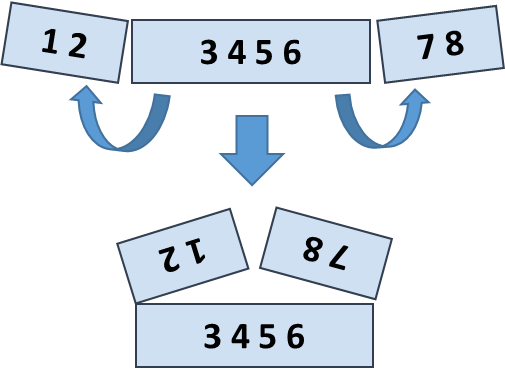 